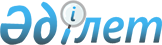 Меңдіқара ауданы әкімдігінің 2017 жылғы 23 ақпандағы № 45 "Мүгедектер үшін жұмыс орындарына квота белгілеу туралы" қаулысының күші жойылды деп тану туралыҚостанай облысы Меңдіқара ауданы әкімдігінің 2021 жылғы 25 қазандағы № 115 қаулысы. Қазақстан Республикасының Әділет министрлігінде 2021 жылғы 30 қазанда № 24972 болып тіркелді
      Қазақстан Республикасының "Құқықтық актілер туралы" Заңының 27-бабы 1-тармағына сәйкес, Меңдіқара ауданының әкімдігі ҚАУЛЫ ЕТЕДІ:
      1. Меңдіқара ауданы әкімдігінің "Мүгедектер үшін жұмыс орындарына квота белгілеу туралы" 2017 жылғы 23 ақпандағы № 45 (Нормативтік құқықтық актілерді мемлекеттік тіркеу тізілімінде № 6862 болып тіркелген) қаулысының күші жойылды деп танылсын.
      2. "Меңдіқара ауданының жұмыспен қамту және әлеуметтік бағдарламалар бөлімі" мемлекеттік мекемесі Қазақстан Республикасының заңнамасында белгіленген тәртіпте:
      1) осы қаулының Қазақстан Республикасының Әділет министрлігінде мемлекеттік тіркелуін;
      2) осы қаулыны ресми жарияланғанынан кейін Меңдіқара ауданы әкімдігінің интернет-ресурсында орналастырылуын қамтамасыз етсін.
      3. Осы қаулының орындалуын бақылау Меңдіқара ауданы әкімінің жетекшілік ететін орынбасарына жүктелсін.
      4. Осы қаулы алғашқы ресми жарияланған күнінен кейін күнтізбелік он күн өткен соң қолданысқа енгізіледі.
					© 2012. Қазақстан Республикасы Әділет министрлігінің «Қазақстан Республикасының Заңнама және құқықтық ақпарат институты» ШЖҚ РМК
				
      Аудан әкімінің міндетін атқарушы 

Г. Бекбаев
